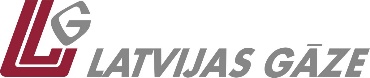 Сообщение о включении дополнительного вопросa в повестку дня внеочередного собрания акционеров акционерного общества "Латвияс Газе"Правление акционерного общества "Латвияс Газе" сообщает, что на основании запроса акционера Marguerite Gas II S.á.r.l., дополняет повестку дня внеочередного собрания акционеров 3 октября 2018 года c вопросам: "3. O определения и выплаты внеочередных дивидендов". В связи с этим повестка дня собрания акционеров следующая:Повестка дня:Отзыв членoв Cовета Общества.Избрание Cовета Общества.O определения и выплаты внеочередных дивидендов.Внеочередное собрание акционеров AO "Латвияс Газе" состоится 3 октября 2018 года в Риге, ул. Вагону, 20, в помещениях AO "Латвияс Газе". Начало собрания акционеров в 10.00. Регистрация начнется в 9.30.Все документы связанные с собранием акционеров публикуются в следующих интернет-ресурсах: на интернет-странице AO "Латвияс Газе" www.lg.lv в разделе "Собрания акционеров", на интернет-странице Системы централизованного хранения официальной обязательной информации www.oricgs.lv и интернет-странице акционерного общества "Nasdaq Riga" www.nasdaqbaltic.com.Дата записи для участия акционеров в собрании акционеров – 25 сентября 2018 года. Только лица, являющиеся акционерами на дату записи, имеют право количеством принадлежащих им акций участвовать в внеочередном собрании акционеров AO "Латвияс Газе" 3 октября 2018 года.Акционеры в течение 7 дней со дня, когда распространено настоящее сообщение о включении дополнительного вопросa в повестку дня акционерного собрания, имеют право подать проекты решений по вопросам повестки дня заседания собрания акционеров. Акционеры имеют право вносить проекты решений по вопросам, включенным в повестку дня собрания, во время собрания, если все представленные собранию акционеров проекты решений рассмотрены и отклонены.Акционеры AO "Латвияс Газе" в интернет-ресурсах могут ознакомиться с проектами решений по вопросам, рассматриваемым на собрании акционеров, которые публикуются незамедлительно после их поступления или занесения в повестку дня. Акционеры могут очно ознакомиться с материалами, а также внести предложения по вопросам, которые подлежат включению в повестку дня собрания акционеров:с 19 сентября 2018 года до 2 октября 2018 года, с 10.00 до 15.00, в Риге, ул. Вагону, 20, в помещениях AO "Латвияс Газе", о визите сообщить в предшествующий рабочий день по телефону +371 67374369 или по электронной почте IR@lg.lv;в день собрания акционеров – по месту регистрации акционеров.Правление акционерного общества "Латвияс Газе"Aкционерное общество "Латвияс Газе"Единый регистрационный № 40003000642Юридический адрес: ул. Вагону, 20, Рига, LV-1009Дополнительная информация: Эсмералда Балоде-Буракател.: +371 67 374 369, IR@lg.lv